IMPLEMENTAÇÃO DE ATIVIVIDADE CONTÍNUA TEMA: TÉCNICAS DE RESPIRAÇÃO PARA MELHORAR A CONCENTRAÇÃO E DIMINUIR A ANSIEDADEDATA: 13/05/2019HORÁRIO: 12h30 às 13hLOCAL: SALA DE EDUCAÇÃO FÍSICACURSO: INTEGRADO EM ELETROELETRÔNICAIMPLEMENTAÇÃO DE ATIVIVIDADE CONTÍNUA TEMA: TÉCNICAS DE RESPIRAÇÃO PARA MELHORAR A CONCENTRAÇÃO E DIMINUIR A ANSIEDADEDATA: 13/05/2019HORÁRIO: 12h30 às 13hLOCAL: SALA DE EDUCAÇÃO FÍSICACURSO: INTEGRADO EM ELETROELETRÔNICAIMPLEMENTAÇÃO DE ATIVIVIDADE CONTÍNUA TEMA: TÉCNICAS DE RESPIRAÇÃO PARA MELHORAR A CONCENTRAÇÃO E DIMINUIR A ANSIEDADEDATA: 13/05/2019HORÁRIO: 12h30 às 13hLOCAL: SALA DE EDUCAÇÃO FÍSICACURSO: INTEGRADO EM PETROQUÍMICA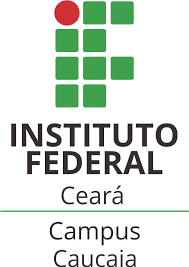 DEPARTAMENTO DE ENSINOCOORDENADORIA TÉCNICO-PEDAGÓGICAALUNO(A)ASSINATURADATAATHILA SPÍNDOLA ÁVILAESTER BARROS FREITASFRANCISCA DANIELE DE SOUSA RODRIGUESJANDERSON LUCAS SOUSA FREITASJOSÉ RICARDO DUARTE FILHORICHALISSON DA COSTA SILVASTHEFANY DA SILVA BARROSDEPARTAMENTO DE ENSINOCOORDENADORIA TÉCNICO-PEDAGÓGICAALUNO(A)ASSINATURADATAANA GABRIELE MOTA CARDOSOANDREI EDUARDO BARROSO ALVESANDRESSA MARIA GOMES DE OLIVEIRACAMILA DA COSTA SILVACAMILA DA MOTA CARDOSODAVI DA SILVA NOBREDEIVISSON CAVALCANTE GOMESFCO. WESLEY DA GAMA SOARES GABRIEL VICTOR DA SILVA MOREIRAJOAO PAULO MORAIS DE OLIVEIRAMARIA RUTH GONÇALVESMEL SAMPAIO LEITETHIAGO DOS SANTOS DE SOUZAWALISSON BRUNO GOUVEIA SOARESDAVI DA SILVA NOBREDEPARTAMENTO DE ENSINOCOORDENADORIA TÉCNICO-PEDAGÓGICAALUNO(A)ASSINATURADATABEATRIZ BORGES DE MATOSESTEFANY VITÓRIA SOARES GOISLUIS CLEVISSON MOREIRA DOS SANTOSMARIA LENIZIA RODRIGUES DA SILVAPEDRO AUGUSTO BARROS DE MELOVITORIA REGIA LOPES SIQUEIRA